Załącznik nr 5 do regulaminu wprowadzonego zarządzeniem z dnia 13 lipca 2018r.,  nr 12/2018 Dyrektora Ośrodka Rozwoju Edukacji
w Warszawie w sprawie udzielania zamówień publicznych w ORE w Warszawie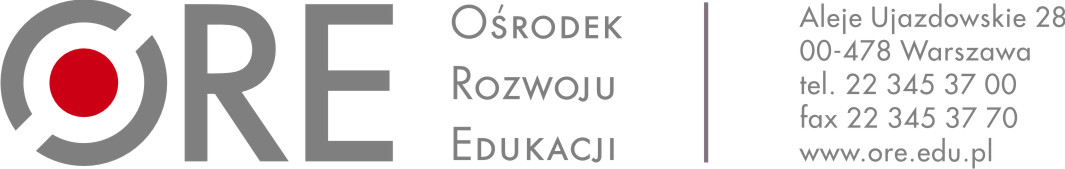 ZAPYTANIE OFERTOWEI. Zamawiający:Ośrodek Rozwoju Edukacji w WarszawieAleje Ujazdowskie 2800-478 Warszawazwraca się do Państwa z zapytaniem ofertowym na:„Usługę serwisu 3 szt. wysokonakładowych drukarko-kopiarek Canon, w tym:1 szt. czarno-białej Vario Print 110 oraz 2 szt. kolorowych C5850i i C5250i”.II. Osoba nadzorująca realizację zamówienia ze strony Zamawiającego:Piotr Chilmon, tel. 22 345 37 98, 603 090 157, e-mail: piotr.chilmon@ore.edu.plIII. Szczegółowy opis przedmiotu Zamówienia:Usługa serwisu 3 szt. wysokonakładowych drukarko-kopiarek Canon, w tym: 1 szt. czarno-białej Vario Print 110 oraz 2 szt. kolorowych typu Image Runner Advance C5250i.Usługa serwisu obejmuje:regulacje i naprawy niezbędne do zapewnienia prawidłowego funkcjonowania urządzeń,utrzymywania stałej jakości kopii,wymianę uszkodzonych części, które powodują nieprawidłowe funkcjonowanie urządzeń,pomoc telefoniczną z zakresu obsługi urządzeń,dostawy materiałów eksploatacyjnych, w tym fabrycznie nowych, nieużywanych i  nieregenerowanych kompletnych modułów bębnów, tonerów, nośników, fotoreceptorów i innych, z wyłączeniem papieru i zszywek, w dni robocze w ciągu 24 godzin od chwili złożenia zapotrzebowania.Wykonawca zobowiązany jest posiadać uprawnienia Autoryzowanego Serwisu wystawione przez producenta lub przedstawiciela producenta na Polskę dla urządzeń Canon. Przedmiot zamówienia będzie realizowany zgodnie z Projektem umowy stanowiącymi załącznik nr 2 do zapytania ofertowego.Adresy zainstalowania urządzeń, stany liczników i nr seryjne:IV. Wymagania związane z wykonaniem zamówienia:1. O udzielenie Zamówienia mogą ubiegać się Wykonawcy, którzy spełniają warunki, dotyczące:posiadania uprawnień do wykonywania określonej działalności lub czynności, jeżeli przepisy prawa nakładają obowiązek ich posiadania – Zamawiający nie określa szczegółowych wymagań, których spełnienie Wykonawca musi wykazać;posiadania wiedzy i doświadczenia – Zamawiający nie określa szczegółowych wymagań, których spełnienie Wykonawca musi wykazać;dysponowania odpowiednim potencjałem technicznym oraz osobami zdolnymi do wykonania Zamówienia – Zamawiający nie określa szczegółowych wymagań, których spełnienie Wykonawca musi wykazać;sytuacji ekonomicznej i finansowej – Zamawiający nie określa szczegółowych wymagań, których spełnienie Wykonawca musi wykazać.V. Wymagania dotyczące składania ofert: Wykonawca może złożyć tylko jedną ofertę. Wykonawca może, przed upływem terminu składania ofert, zmienić lub wycofać ofertę. Oferta powinna być złożona na formularzu ofertowym stanowiącym załącznik nr 1 do zapytania ofertowego.Wykonawca zobowiązany jest do prawidłowego wypełnienia formularza oferty poprzez wpisanie wymaganych danych lub odpowiednie skreślenie lub zaznaczenie. Niedopuszczalne jest wykreślanie, usuwanie bądź zmiana treści oświadczeń zawartych w formularzu. Przez pojęcie „osoby upoważnione” należy rozumieć osoby wskazane jako uprawnione do reprezentacji Wykonawcy w odpowiedniej informacji z Krajowego Rejestru Sądowego, osoby fizyczne działające w imieniu własnym lub pełnomocników. W przypadku pełnomocnika wymagane jest złożenie skanu pełnomocnictwa, z którego treści będzie wynikać umocowanie co najmniej do podpisania i złożenia oferty. Zamawiający samodzielnie pobierze z publicznych baz danych odpisy z Krajowego Rejestru Sądowego lub informację z Centralnej Ewidencji i Informacji Działalności Gospodarczej dotyczące Wykonawców, w celu weryfikacji uprawnienia do podpisania i złożenia oferty.Zamawiający może dokonać poprawek w ofercie wyłącznie tych, które dotyczą:oczywistych omyłek pisarskich; oczywistych omyłek rachunkowych, z uwzględnieniem konsekwencji rachunkowych dokonanych poprawek; innych omyłek polegających na niezgodności oferty z zapytaniem ofertowym, niepowodujących istotnych zmian w treści oferty. Zamawiający informuje Wykonawców o poprawieniu omyłek wskazanych w ust. 7.Zamawiający odrzuca ofertę, w szczególności jeżeli: jej treść nie odpowiada treści zapytania ofertowego, w tym w szczególności liczba stacji wykazana przez Wykonawcę będzie niższa niż wymagana;jej złożenie stanowi czyn nieuczciwej konkurencji w rozumieniu przepisów o zwalczaniu nieuczciwej konkurencji;została złożona przez Wykonawcę wykluczonego z udziału w postępowaniu udzielenie zamówienia;Wykonawca w terminie 3 dni od dnia doręczenia zawiadomienia zgłosił sprzeciw na poprawienie omyłki;ceny złożonych ofert dodatkowych są takie same;jest niezgodna z innymi przepisami prawa. Zamawiający bada złożone oferty pod względem ich zgodności z wymaganiami określonymi w zapytaniu ofertowym.Zamawiający w toku badania i oceny ofert może wezwać Wykonawców do uzupełnienia oferty, w szczególności o brakujące lub prawidłowe dokumenty, pełnomocnictwa i oświadczenia wyznaczając w tym celu odpowiedni termin, chyba, że mimo ich złożenia oferta Wykonawcy podlega odrzuceniu albo konieczne byłoby unieważnienie lub zamknięcie postępowania, lub oferta nie może zostać wybrana jako najkorzystniejsza. Zamawiający może wezwać, także w wyznaczonym przez siebie terminie, do złożenia wyjaśnień dotyczących wymaganych oświadczeń lub dokumentów.Uzupełnienie oferty lub nadesłanie wyjaśnień po upływie terminu jest nieskuteczne.Ofertę sporządzoną zgodnie z wymaganiami określonymi w zapytaniu ofertowym należy przesłać w formie skanu pod adres e-mail: piotr.chilmon@ore.edu.plTermin składania ofert: do 19 maja 2022 r. do godz. 15:00.Oferty złożone po terminie wskazanym w ust 15 nie będą rozpatrywane.VI. Kryterium oceny ofert: Przy wyborze oferty najkorzystniejszej Zamawiający będzie stosował następujące kryteria i ich wagi: W formularzu ofertowym ceny brutto za poszczególne rodzaje 100 szt. wydruków należy podać w złotych polskich z dokładnością do dwóch miejsc po przecinku.Ocena punktowa w ramach kryterium zostanie dokonana zgodnie ze wzorem:Gdzie:C – liczba punktów przyznanych badanej ofercie w danym kryteriumCn – najniższa cena 100 szt. wydruków w danym kryteriumCb – cena 100 szt. wydruków, badanej oferty w danym kryteriumObliczenia będą zaokrąglone zgodnie z zasadami matematyki z dokładnością do dwóch miejsc po przecinku.Zamawiający wybierze ofertę z największą liczbą punktów, uzyskaną po zsumowaniu liczby punktów przyznanych ofercie w każdym z trzech kryteriów.Uwaga: W razie dodatkowych wyjaśnień i informacji, pytania proszę kierować e-mailem pod adres: piotr.chilmon@ore.edu.pl VII. Uwagi końcoweZamawiający zastrzega sobie prawo do zamknięcia postępowania o udzielenie zamówienia bez podawania przyczyny na każdym etapie postępowania.Zamawiający wykluczy z postępowania Wykonawców, którzy nie spełniają warunków udziału w postępowaniu. Ofertę Wykonawcy wykluczonego z postępowania uznaje się za odrzuconą.Wykonawcy uczestniczą w postępowaniu na własne ryzyko i koszt, nie przysługują im żadne roszczenia z tytułu zamknięcia lub unieważnienia postępowania przez Zamawiającego.Ocena zgodności ofert z wymaganiami Zamawiającego przeprowadzona zostanie na podstawie analizy dokumentów i materiałów, jakie Wykonawca zawarł w swej ofercie.VIII. Obowiązek informacyjny – dane osoboweZgodnie z art. 13 ust. 1 i 2 rozporządzenia Parlamentu Europejskiego i Rady (UE) 2016/679 z dnia 27 kwietnia 2016 r. (Dz. Urz. UE L 119 z 04.05.2016 r.), dalej „RODO”, Ośrodek Rozwoju Edukacji w Warszawie informuje, że: Administratorem danych osobowych pozyskane w ramach postępowania jest Ośrodek Rozwoju Edukacji z siedzibą w Warszawie (00-478), Aleje Ujazdowskie 28, e-mail: sekretariat@ore.edu.pl, 
tel. 22 345 37 00;W sprawach dotyczących przetwarzania danych osobowych można się skontaktować z Inspektorem Ochrony Danych poprzez e-mail: iod@ore.edu.pl;Państwa dane osobowe przetwarzane będą w celu związanym z postępowaniem o udzielenie zamówienia publicznego zgodnie z obowiązującymi przepisami prawa;Odbiorcami państwa danych osobowych mogą być osoby lub podmioty, którym udostępniona zostanie dokumentacja postępowania w oparciu o przepisy Prawa Zamówień Publicznych lub przepisy  o dostępie do informacji publicznej, podmioty upoważnione na podstawie przepisów prawa, a także podmioty świadczące usługi na rzecz administratora na podstawie zawartych z nim umów;Państwa dane osobowe będą przechowywane przez okres 4 lat od dnia zakończenia postępowania o udzielenie zamówienia, a jeżeli czas trwania umowy przekracza 4 lata, okres przechowywania obejmuje cały czas trwania umowy a po jego zakończeniu czas wymagany przez przepisy powszechnie obowiązującego prawa;Podanie przez państwa danych osobowych jest dobrowolne, ale niezbędne w celu wzięcia udziału w postępowaniu o udzielenie zamówienia publicznego;Państwa dane osobowe nie będą podlegały zautomatyzowanemu podejmowaniu decyzji w tym również profilowaniu;Państwa dane osobowe nie będą przekazywane do państwa trzeciego ani organizacji międzynarodowej;W związku z przetwarzaniem państwa danych osobowych przysługują państwu następujące uprawnienia: prawo dostępu do swoich danych osobowych, prawo żądania ich sprostowania, prawo żądania od administratora ograniczenia przetwarzania lub ich usunięcia oraz prawo wniesienia skargi do Prezesa Urzędu Ochrony Danych Osobowych.Załącznik nr 1 do zapytania ofertowegoFORMULARZ OFERTOWYPieczątka WykonawcyOFERTANazwa Wykonawcy (wykonawców występujących wspólnie):…......................................................................................................................................Adres: …..........................................................................................................................TEL. …......…………….............………………………………………………. REGON: …………………….............…………………………………………NIP: …………………………………….............………………………………Adres e-mail do korespondencji: ……………………@....................................................W odpowiedzi na zapytanie ofertowe na „Serwis 3 szt. wysokonakładowych drukarko-kopiarek Canon” oferujemy wykonanie przedmiotu zamówienia zgodnie z warunkami i terminami ujętymi w treści zapytania poniższe ceny:Cena netto 100 szt. wydruków A4 na urządzeniu czarno-białym Canon VarioPrint 110: ……..……..…… zł.Słownie netto: ...............................................................................................................Cena brutto 100 szt. wydruków A4 na urządzeniu czarno-białym Canon VarioPrint 110: …………..…… zł.Słownie brutto: ..............................................................................................................Cena netto 100 szt. wydruków kolorowych A4 na urządzeniu C5850i ………….………….………zł.Słownie netto: ...............................................................................................................Cena brutto 100 szt. wydruków kolorowych A4 na urządzeniu C5850i ………….……………..…zł.Słownie brutto: ..............................................................................................................Cena netto 100 szt. wydruków czarno-białych A4 na urządzeniu C5850i ………….………….…zł.słownie netto: ...................................................................................................................Cena brutto 100 szt. wydruków czarno-białych A4 na urządzeniu C5850i ………….….………zł.słownie brutto: ..................................................................................................................Cena netto 100 szt. wydruków kolorowych A4 na urządzeniu C5250i ………….………….………zł.Słownie netto: ...............................................................................................................Cena brutto 100 szt. wydruków kolorowych A4 na urządzeniu C5250i ………….……………..…zł.Słownie brutto: ..............................................................................................................Cena netto 100 szt. wydruków czarno-białych A4 na urządzeniu C5250i ………….………….…zł.słownie netto: ...................................................................................................................Cena brutto 100 szt. wydruków czarno-białych A4 na urządzeniu C5250i ………….….………zł.słownie brutto: ..................................................................................................................Ceny za poszczególne rodzaje 100 szt. wydruków należy podać w złotych polskich z dokładnością do dwóch miejsc po przecinku.Oświadczamy, że: zapoznaliśmy się z zapisami Zapytania ofertowego i nie wnosimy do niego żadnych zastrzeżeń; akceptujemy przekazany przez Zamawiającego opis przedmiotu zamówienia, zawarty w pkt. III Zapytania ofertowego;uzyskaliśmy konieczne informacje i wyjaśnienia do przygotowania oferty; uważamy się związani niniejszą ofertą na czas 30 dni od terminu składania ofert określonego w Zapytaniu ofertowym; wypełniłem obowiązki informacyjne przewidziane w art. 13 lub art. 14 RODO wobec osób fizycznych, od których dane osobowe bezpośrednio lub pośrednio pozyskałem w celu ubiegania się o udzielenie zamówienia publicznego w niniejszym postępowaniu.posiadamy uprawnienia Autoryzowanego Serwisu wystawione przez producenta lub przedstawiciela producenta na Polskę dla urządzeń Canon.Oświadczam, że nie podlegam/podlegam (niepotrzebne skreślić) wykluczeniu z postępowania na podstawie art. 7 ust. 1 pkt 1-3 ustawy z dnia 13 kwietnia 2022 roku o szczególnych rozwiązaniach w zakresie przeciwdziałaniu wspieraniu agresji na Ukrainę oraz służących ochronie bezpieczeństwa narodowego (Dz. U., poz. 835).Zobowiązujemy się do: realizacji przedmiotu zamówienia z należytą starannością w rozumieniu Kodeksu Cywilnego i zgodnie z Zapytaniem ofertowym,wykonania zamówienia w terminie wskazanym w zapytaniu ofertowym.			………………………….                                        (miejscowość i data)__________________________(Podpis osoby lub osób uprawnionych do reprezentowania Wykonawcy)Typ urządzeniaNr seryjnyStan licznikówna dzień 15.04.2022 r.Adres instalacji urządzeniaCanon VarioPrint 110698009803Czarny suma: 1 298 18800-478 Warszawa, Al. Ujazdowskie 28Canon imageRunner Advance C5850i3LL02090Czarny A3:   0Czarny A4:   0Kolor A3:      0Kolor A4:      000-478 Warszawa, Al. Ujazdowskie 28Canon imageRunner Advance C5250iJMN36707Czarny A3:     2 664Czarny A4: 243 844Kolor A3:      7 114Kolor A4:    939 36400-478 Warszawa, Al. Ujazdowskie 28NrNazwa kryteriummax. waga w danym kryterium 1)Cena 100 szt. wydruków A4 na urządzeniu czarno-białym Canon VarioPrint 11010 pkt2)Cena 100 szt. wydruków kolorowych A4 na urządzeniu C5850i50 pkt3)Cena 100 szt. wydruków czarno-białych A4 na urządzeniu C5850i10 pkt4)Cena 100 szt. wydruków kolorowych A4 na urządzeniu C5250i20 pkt5)Cena 100 szt. wydruków czarno-białych A4 na urządzeniu C5250i10 pktKryterium nr 1)CnC = ---------------------- x 10 pktCbKryterium nr 2)CnC = ---------------------- x 50 pktCbKryterium nr 3)CnC = ---------------------- x 10 pktCbKryterium nr 4)CnC = ---------------------- x 20 pktCbKryterium nr 5)CnC = ---------------------- x 10 pktCb